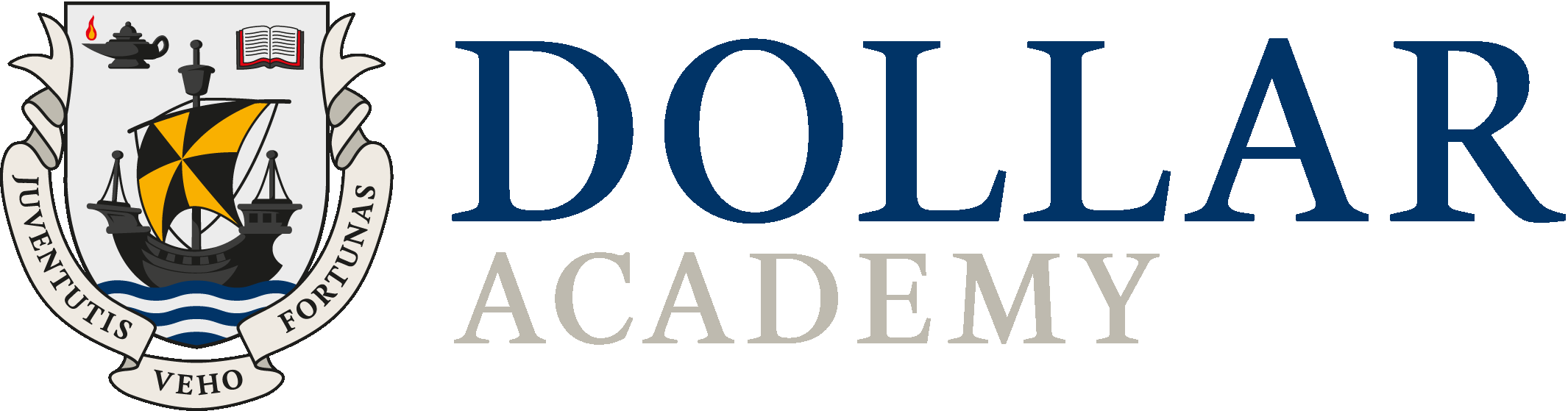 Pipe Band – Gala Day EngagementDollar GalaDateSaturday 4th JuneUniformNo 2’s – black socksPipe MajorBass Drummers1Max RaeAllPipersTenor DrummersAllAll Pipers and Drummers that attend morning practice are invited to take part.  Uniform requiredSide DrummersAllStaff: Mr Beaumont, Miss Augaitis, Mrs YoungStaff: Mr Beaumont, Miss Augaitis, Mrs YoungStaff: Mr Beaumont, Miss Augaitis, Mrs YoungStaff: Mr Beaumont, Miss Augaitis, Mrs YoungReport to Argylls BuildingReport to Argylls BuildingFrom 11.30amMidday for everyone elseStep Off From in Front Of Junior SchoolStep Off From in Front Of Junior School        12.50 / 1pm        12.50 / 1pmLatest arrival at Junior School for those with sport/CCF commitments etc (by arrangement with CAS - Post-it note required ! )Latest arrival at Junior School for those with sport/CCF commitments etc (by arrangement with CAS - Post-it note required ! )        12.40pm        12.40pmPerformancesPerformancesMarch down everyone Highland Cathedral after opening ceremony at Market Park 1.45pm ishMarch down everyone Highland Cathedral after opening ceremony at Market Park 1.45pm ishExpected FinishExpected FinishDismiss at Market Park – 2pm approx.Dismiss at Market Park – 2pm approx.